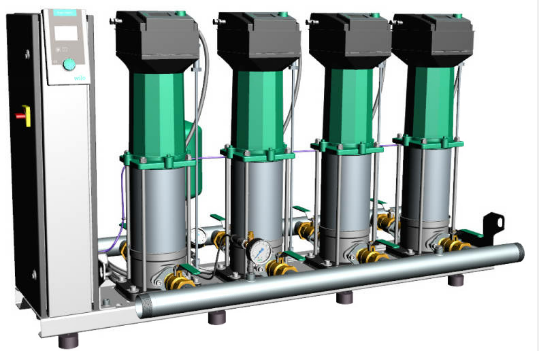 Descriptif surpresseurWilo-SiBoost Smart MVISE